Publicado en   el 14/10/2015 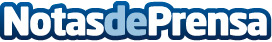 ESIC apuesta por la calidad de la enseñanza y la transparenciaDatos de contacto:Nota de prensa publicada en: https://www.notasdeprensa.es/esic-apuesta-por-la-calidad-de-la-ensenanza-y Categorias: http://www.notasdeprensa.es